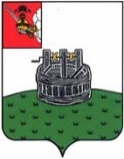 ЗЕМСКОЕ СОБРАНИЕ ГРЯЗОВЕЦКОГО МУНИЦИПАЛЬНОГО ОКРУГАРЕШЕНИЕот 21.02.2023                                   № 27                               г. ГрязовецОб утверждении Положения об Общественных советах при территориальных управлениях администрации Грязовецкого муниципального округа Вологодской областиВ соответствии со статьей 12 Федерального закона от 21.07.2014 № 212-ФЗ «Об основах общественного контроля в Российской Федерации» и Уставом Грязовецкого муниципального округа Вологодской области, в целях обеспечения эффективного взаимодействия территориальных управлений администрации Грязовецкого муниципального округа Вологодской области с общественными объединениями и иными негосударственными некоммерческими организациями, развития механизмов общественного контроля за деятельностью органов местного самоуправления Грязовецкого муниципального округа Вологодской области,Земское Собрание округа РЕШИЛО:  1. Утвердить прилагаемое Положение об Общественных советах при территориальных управлениях администрации Грязовецкого муниципального округа Вологодской области.2. Настоящее решение вступает в силу со дня его официального опубликования.ПриложениеУтверждено решением Земского Собрания Грязовецкого муниципального округа Вологодской области от 21.02.2023 № 27Положениеоб Общественных советахпри территориальных управлениях администрацииГрязовецкого муниципального округа Вологодской областиСтатья 1. Правовая основа деятельности Общественных советовОбщественные Советы при территориальных управлениях администрации Грязовецкого муниципального округа Вологодской области (далее – Общественные советы) в своей деятельности руководствуются Конституцией Российской Федерации, федеральными законами, иными нормативными правовыми актами Российской Федерации, законами Вологодской области, иными нормативными правовым актами Вологодской области, муниципальными правовыми актами Грязовецкого муниципального округа Вологодской области (далее - Грязовецкий округ) и настоящим Положением.Статья 2. Правовой статус и полномочия Общественных советовОбщественные советы являются постоянно действующими коллегиальными органами, созданными в целях выработки согласованных решений по вопросам, отнесенным к вопросам местного значения, а также оказания содействия территориальным управлениям администрации Грязовецкого муниципального округа Вологодской области (далее - Территориальные управления) в решении вопросов местного значения.Общественные советы призваны выявлять и обеспечивать реализацию общественно значимых интересов граждан, некоммерческих организаций и органов местного самоуправления Грязовецкого округа для решения наиболее важных вопросов экономического и социального развития на территории, входящей в зону ответственности Территориального управления, путем:- обеспечения взаимодействия граждан и некоммерческих организаций с Территориальным управлением по вопросам местного значения;- выработки рекомендаций Территориальному управлению по наиболее важным вопросам экономического и социального развития;- привлечения граждан и некоммерческих организаций к формированию и реализации политики по наиболее важным вопросам социального и экономического развития, нравственного и патриотического воспитания молодежи, укрепления межнационального и межрелигиозного мира и согласия;- привлечения жителей к мероприятиям по благоустройству территории, входящей в зону ответственности Территориального управления, к организации и проведению физкультурных, спортивных и культурно-досуговых мероприятий;- оказания Территориальному управлению содействия в проведении праздничных мероприятий;- общественной оценки деятельности Территориального управления в целях повышения эффективности его деятельности.Общественные советы действуют на общественных началах и не обладают правами юридических лиц.Общественные советы формируются на основе добровольного участия в их деятельности граждан и некоммерческих организаций, а также трудовых коллективов организаций, осуществляющих деятельность на территории, входящей в зону ответственности Территориального управления (далее – трудовой коллектив).Общественные советы могут иметь эмблему, описание и рисунок, которые утверждаются Общественными советами.Основными принципами деятельности Общественных советов являются:- приоритет прав и законных интересов человека и гражданина;- законность деятельности Общественного совета;- добровольность участия в деятельности Общественного совета;- самостоятельность Общественного совета;- публичность и открытость осуществления деятельности Общественного совета и общественного обсуждения результатов его деятельности;- объективность, беспристрастность и добросовестность Общественного совета.К основным полномочиям Общественных советов относятся:1) рассмотрение проектов общественно значимых правовых актов и иных документов, разрабатываемых Территориальным управлением;2) осуществление общественного контроля за деятельностью Территориального управления;3) участие в рассмотрении вопросов деятельности Территориального управления;4) участие в рассмотрении проектов ежегодных планов и показателей деятельности Территориального управления, а также проектов отчетов об их исполнении;5) участие в рассмотрении представлений и (или) ходатайств о награждении соответствующими наградами граждан, осуществляющих деятельность в сфере ведения Территориального управления.В целях реализации возложенных задач Общественные советы вправе:- проводить общественную экспертизу правовых актов и проектов правовых актов Территориального управления;- вносить предложения в органы местного самоуправления Грязовецкого округа по наиболее важным вопросам экономического и социального развития Территориального управления;- приглашать по согласованию руководителей территориальных органов федеральных органов исполнительной власти по Вологодской области, органов государственной власти Вологодской области, органов местного самоуправления Грязовецкого округа на заседания Общественного совета;- выступать в качестве инициаторов, организаторов мероприятий, проводимых при осуществлении общественного контроля, а также участвовать в проводимых мероприятиях;- проводить форумы, слушания, «круглые столы» и иные мероприятия по общественно важным проблемам;- привлекать к работе Общественного совета граждан Российской Федерации, организации, представители которых не вошли в состав Общественного совета, непосредственно и (или) путем представления ими отзывов, предложений и замечаний, специалистов-экспертов, научные и другие организации;- взаимодействовать со средствами массовой информации по освещению вопросов, обсуждаемых на заседаниях Общественного совета.Члены Общественного совета при Территориальных управлениях могут входить в состав Общественного совета Грязовецкого муниципального округа Вологодской области.Информация о деятельности Общественных советов размещается на официальном сайте Грязовецкого округа в информационно-телекоммуникационной сети «Интернет» и группе Территориального управления в социальной сети «ВКонтакте».Статья 3. Состав и срок полномочий Общественных советовСостав Общественного совета утверждается распоряжением руководителя Территориального управления.В состав Общественного совета по согласованию могут входить:- старосты населенных пунктов;- руководители и активные члены ТОСов и социально-ориентированных некоммерческих организаций;- руководители предприятий, муниципальных и государственных учреждений (или их структурных подразделений), расположенных на территории, входящей в зону ответственности Территориального управления;- активные жители и члены общественных организаций.Общественный совет формируется таким образом, чтобы была исключена возможность возникновения конфликта интересов.Срок полномочий членов Общественного совета составляет 5 (пять) лет и исчисляется со дня первого заседания Общественного совета нового состава.Количественный состав Общественного совета определяется распоряжением руководителя Территориального управления.Со дня первого заседания Общественного совета нового состава полномочия членов Общественного совета действующего состава прекращаются.Полномочия членов Общественного совета прекращаются досрочно в случае принятия Общественным советом решения о самороспуске. Такое решение принимается большинством не менее двух третей от установленного числа членов Общественного совета по инициативе не менее одной трети от установленного числа членов Общественного совета.Статья 4. Порядок формирования Общественных советовПравом на выдвижение кандидатов в члены Общественного совета (далее - кандидат), кроме непосредственно самих кандидатов, обладают некоммерческие организации, а также трудовые коллективы.Выдвижение некоммерческими организациями кандидатов осуществляется по решению их коллегиальных органов, обладающих соответствующими полномочиями в силу закона или в соответствии с уставами этих организаций, а при отсутствии коллегиальных органов - по решению иных органов, обладающих в силу закона или в соответствии с уставами этих организаций правом выступать от имени этих организаций.Каждая некоммерческая организация, а также трудовой коллектив вправе предложить одного кандидата.Не позднее, чем за три месяца до истечения срока полномочий членов Общественного совета действующего состава руководитель Территориального управления размещает на официальном сайте Грязовецкого муниципального округа в информационно-телекоммуникационной сети «Интернет» и группе Территориального управления в социальной сети информацию о начале процедуры формирования нового состава Общественного совета.Информация о начале процедуры формирования нового состава Общественного совета должна содержать:- информацию о начале, сроках и адресе приема заявлений от кандидатов, а также некоммерческих организаций и трудовых коллективов, которые могут выдвигать кандидатов;- перечень документов, которые необходимо представить кандидатам, некоммерческим организациям, трудовым коллективам;- требования, предъявляемые к членам Общественного совета, а также некоммерческим организациям и трудовым коллективам, которые могут выдвигать кандидатов;- форму заявления о выдвижении кандидата в члены Общественного совета Территориального управления;- форму заявления кандидата в члены Общественного совета Территориального управления;- форму согласия на обработку персональных данных.Некоммерческие организации, а также трудовые коллективы, выдвигающие кандидата, сам кандидат направляют руководителю Территориального управления в течение 30-ти календарных дней со дня размещения информации о начале процедуры формирования нового состава Общественного совета, предусмотренного настоящей статьи, заявление о выдвижении кандидата (далее - заявление) по форме согласно приложениям 1 и 2 к настоящему Положению.Некоммерческая организация, трудовой коллектив или кандидат прикладывает к заявлению следующие документы:- согласие на обработку персональных данных по форме согласно приложению 3 к настоящему Положению;- копия паспорта или иного документа, удостоверяющего личность и гражданство кандидата;- заверенные нотариально или кадровой службой по месту работы (службы) копии трудовой книжки или иных документов, подтверждающих трудовую (служебную) деятельность кандидата;- справку о наличии (отсутствии) судимости и (или) факта уголовного преследования либо о прекращении уголовного преследования.Некоммерческая организация помимо документов, предусмотренных настоящей статьей, прикладывает к заявлению следующие документы:- копия свидетельства о государственной регистрации некоммерческой организации, заверенная ее руководителем (в случае государственной регистрации некоммерческой организации);- решение коллегиального органа некоммерческой организации, обладающего полномочиями по выдвижению кандидатов в члены Общественного совета в силу закона или в соответствии с уставом этой организаций, а при отсутствии коллегиального органа − по решению иного органа, обладающего в силу закона или в соответствии с уставом этой организации правом выступать от имени этой организаций, о выдвижении кандидата;- информацию о деятельности некоммерческой организации.Трудовой коллектив помимо документов, предусмотренных настоящей статьей, прикладывает к заявлению следующие документы:- решение собрания трудового коллектива или выписку из него за подписями председателя и секретаря собрания, заверенные печатью организации (при наличии печати);- информационную справку об организации.Руководитель Территориального управления проверяет представленные документы, предусмотренные настоящей статьей, а также соответствие кандидатов требованиям, предусмотренным статьей 5 настоящего Положения.По результатам рассмотрения документов руководитель Территориального управления предлагает гражданам, соответствующим требованиям настоящего Положения, войти в состав Общественного совета.В случае получения отказа гражданина войти в состав Общественного совета руководитель Территориального управления предлагает войти в состав Общественного совета другому гражданину, соответствующему требованиям статьи 5 настоящего Положения и выдвигающемуся в состав Общественного совета.Решение об утверждении членов Общественного совета оформляется распоряжением руководителя Территориального управления не позднее 60-ти календарных дней со дня размещения информации о начале процедуры формирования нового состава Общественного совета, предусмотренного абзацем 5 настоящей статьи.Информация об утверждении членов Общественного совета направляется в администрацию Грязовецкого округа не позднее 7-ми календарных дней со дня принятия распоряжения руководителя Территориального управления.Статья 5. Статус члена Общественного советаЧленом Общественного совета может быть гражданин, достигший возраста 18 лет, проживающий на территории Вологодской области, внесший вклад в развитие Грязовецкого округа и пользующийся признанием и уважением среди населения.Членами Общественного совета не могут быть лица, определенные частью 4 статьи 13 Федерального закона от 21 июля 2014 года № 212-ФЗ «Об основах общественного контроля в Российской Федерации».Члены Общественного совета осуществляют свою деятельность на общественной (безвозмездной) основе.Члены Общественного совета при осуществлении своих полномочий не связаны решениями некоммерческих организаций, а также трудовых коллективов, их выдвинувших.Отзыв члена Общественного совета не допускается.Члены Общественного совета обладают равными правами на участие в деятельности Общественного совета, а также в мероприятиях, проводимых Общественным советом.Члены Общественного совета:- обязаны лично участвовать в заседаниях Общественного совета и не вправе делегировать свои полномочия другим лицам;- обладают равными правами при обсуждении вопросов и голосовании;- вправе вносить предложения о созыве заседаний Общественного совета, предложения в план деятельности Общественного совета и повестку дня заседаний Общественного совета, комиссии и рабочей группы Общественного совета, принимать участие в подготовке материалов к их заседаниям, проектов их решений;- вправе знакомиться с материалами, подготовленными к заседанию Общественного совета, свободно высказывать свое мнение по любому вопросу деятельности Общественного совета, комиссий и рабочих групп Общественного совета;- вправе выступать и вносить предложения по рассматриваемым вопросам, в том числе о внесении поправок в проекты решений Общественного совета или их доработке, о переносе рассмотрения вопроса на другое заседание Общественного совета;- вправе на заседании Общественного совета задавать вопросы другим членам Общественного совета и приглашенным на ее заседания лицам по вопросам повестки дня заседания Общественного совета;- вправе в случае несогласия с принятым решением Общественного совета письменно изложить свое особое мнение, которое подлежит обязательному приобщению к протоколу заседания Общественного совета;- вправе участвовать в реализации решений Общественного совета;- обязаны соблюдать конфиденциальность информации в отношении информации ограниченного доступа, ставшей им известной в связи с участием в деятельности Общественного совета.Член Общественного совета не вправе использовать свою деятельность в Общественном совете в личных интересах.Полномочия члена Общественного совета прекращаются Общественным советом в случае:- истечения срока полномочий Общественного совета;- добровольного прекращения полномочий члена Общественного совета на основании письменного заявления члена Общественного совета;- неспособности его в течение длительного времени по состоянию здоровья участвовать в работе Общественного совета;- смерти члена Общественного совета;- систематического (более трех раз подряд) неучастия без уважительных причин в заседаниях Общественного совета;- переезда на другое место жительства за пределы Вологодской области;- выявления обстоятельств, не совместимых в соответствии с абзацем вторым пункта 1 настоящей статьи со статусом члена Общественного совета;- вступление в законную силу вынесенного в отношении члена Общественного совета обвинительного приговора суда.Статья 6. Организация деятельности Общественного советаОсновными формами деятельности Общественного совета являются заседания Общественного совета, заседания комиссий и рабочих групп Общественного совета, форумы, слушания, «круглые столы» и иные мероприятия по общественно важным вопросам.Первое заседание Общественного совета нового состава открывает и ведет до избрания председателя Общественного совета старейший по возрасту член Общественного совета.Органами Общественного совета являются председатель, заместитель (заместители) председателя и секретарь Общественного совета.Председатель, заместитель (заместители) председателя и секретарь Общественного совета избираются на первом заседании нового состава Общественного совета из числа членов Общественного совета.В случае досрочного прекращения полномочий председателя, заместителя председателя или секретаря Общественного совета они избираются на ближайшем заседании Общественного совета после сложения полномочий соответствующего лица.Исключительно на заседании Общественного совета решаются следующие вопросы:- избираются председатель, заместитель (заместители) председателя и секретарь Общественного совета;- утверждается план деятельности Общественного совета и вносятся изменения в него;- направляются запросы Общественного совета в территориальные органы федеральных органов исполнительной власти по Вологодской области, органы государственной власти Вологодской области, органы местного самоуправления, государственные, муниципальные и иные организации;- принимаются решения о проведении форумов, слушаний, «круглых столов» и иных мероприятий по общественно важным вопросам;- рассматривается отчет о деятельности Общественного совета.Председатель Общественного совета:- организует работу Общественного совета и председательствует на его заседаниях;- определяет обязанности заместителя (заместителей) председателя Общественного совета;- формирует при участии членов Общественного совета план деятельности, повестку заседания, состав экспертов и иных лиц, приглашаемых на заседание Общественного совета;- контролирует своевременное уведомление членов Общественного совета о дате, месте и повестке предстоящего заседания, а также об утвержденном плане деятельности Общественного совета;- представляет Общественный совет в отношениях с органами государственной власти, органами местного самоуправления, некоммерческими организациями и гражданами;- созывает очередные и внеочередные заседания Общественного совета;- дает поручения членам Общественного совета по подготовке вопросов, выносимых на заседание Общественного совета, а также материалов по этим вопросам;- вносит предложения по проектам документов и иным материалам для обсуждения на заседаниях Общественного совета, согласовывает их;- контролирует своевременное направление членам Общественного совета протоколов заседаний и иных документов и материалов;- принимает меры по предотвращению и (или) урегулированию конфликта интересов у членов Общественного совета, в том числе по досрочному прекращению полномочий члена Общественного совета, являющегося стороной конфликта интересов;- подписывает решения, обращения, протоколы заседаний и иные документы, принятые Общественным советом, а также запросы Общественного совета;- осуществляет иные полномочия в соответствии с настоящим Положением.Заместитель председателя Общественного совета:- по поручению председателя Общественного совета председательствует на заседаниях в его отсутствие;- участвует в подготовке планов деятельности Общественного совета, формировании состава экспертов и иных лиц, приглашаемых на заседание Общественного совета.Секретарь Общественного совета:1) уведомляет членов Общественного совета о дате, месте и повестке предстоящего заседания;2) направляет членам Общественного совета протоколы заседаний, а также иные документы и материалы;3) оформляет решения, обращения, протоколы заседаний и иные документы, принятые Общественным советом.Заседания Общественного совета проводятся в соответствии с планом деятельности Общественного совета, но не реже одного раза в квартал.Заседание Общественного совета считается правомочным, если на нем присутствует более половины от установленного числа членов Общественного совета.В работе Общественного совета принимает участие руководитель и сотрудники Территориального управления, могут принимать участие депутаты Земского Собрания Грязовецкого округа, избранные от соответствующей территории.Решения Общественного совета принимаются простым большинством голосов от числа членов Общественного совета, присутствующих на заседании Общественного совета.При равенстве голосов решающим является голос председательствующего на заседании Общественного совета.Решения Общественного совета принимаются в форме заключений, рекомендаций, предложений и обращений.Заключения, рекомендации, предложения и обращения Общественного совета носят рекомендательный характер.Ход заседания Общественного совета фиксируется секретарем путем ведения протокола заседания Общественного совета, который подписывается председателем Общественного совета.Исполнение решений Общественного совета может осуществляться посредством разработки проектов муниципальных правовых актов Грязовецкого округа.Информация о проведенных заседаниях Общественного совета с указанием даты проведения, перечня рассмотренных вопросов и принятых по ним решений направляется Общественным советом для размещения на официальном сайте Грязовецкого округа в информационно-телекоммуникационной сети «Интернет» и группе территориального управления в социальной сети.Общественный совет регулярно рассматривает на своих заседаниях вопросы о ходе исполнения принятых им решений.Организационное, правовое, аналитическое, информационное, документационное и материально-техническое обеспечение деятельности Общественного совета осуществляется Территориальным управлением.Статья 7. Поддержка Общественным советом гражданских инициативОбщественный совет осуществляет сбор и обработку информации о гражданских инициативах граждан и некоммерческих организаций по вопросам компетенции Общественного совета.Общественный совет организует и проводит форумы, слушания, «круглые столы» и иные мероприятия по актуальным вопросам общественной жизни.Общественный совет доводит до сведения граждан и некоммерческих организаций информацию о выдвинутых гражданских инициативах.Статья 8. Ежегодный отчет Общественного совета о своей деятельностиОбщественный совет готовит ежегодный отчет о деятельности Общественного совета, который рассматривается на заседании Общественного совета.Отчет размещается на официальном сайте Грязовецкого округа в информационно-телекоммуникационной сети «Интернет» и группе Территориального управления в социальной сети «ВКонтакте».Рекомендации, содержащиеся в отчете, учитываются соответствующими органами при планировании экономического и социального развития Грязовецкого округа, а также реализации мероприятий по экономическому и социальному развитию Грязовецкого округа.Приложение 1 к Положению об Общественном совете при территориальных управлениях администрации Грязовецкого муниципального округаВологодской областиРуководителю______________________территориального управления администрации Грязовецкого муниципального округа Вологодской областиот ________________________________________________________________________(фамилия, имя, отчество (при наличии) руководителя некоммерческой организации, трудового коллектива)ЗАЯВЛЕНИЕо выдвижении кандидата в члены Общественного совета _______________ территориального управления________________________________________________________________________________(наименование некоммерческой организации, трудового коллектива, юридический адрес, ИНН)________________________________________________________________________________(фамилия, имя, отчество (при наличии) руководителя некоммерческой организации, трудового коллектива)прошу включить в состав Общественного совета _______________ территориального управления________________________________________________________________________________(фамилия, имя, отчество (при наличии), дата рождения кандидата в члены Общественного совета)________________________________________________________________________________(адрес регистрации (в случае отличия места жительства от места регистрации также указывается и место фактического проживания)Сообщаю следующую информацию о кандидате:1) место работы и должность________________________________________________2) образование, наименование учебного заведения и дата его окончания: _________________3) наличие ученого звания, ученой степени ____________________________________4) трудовая деятельность за последние 5 лет____________________________________5) общественная деятельность, принадлежность к общественным объединениям, негосударственным, некоммерческим или иным организациям____________________6) наличие (отсутствие) неснятой или непогашенной судимости___________________7) дополнительная информация_______________________________________________8) контактный телефон______________________________________________________9) E-mail__________________________________________________________________Я, _______________________________________________________________________(фамилия, имя, отчество (при наличии) кандидата в члены Общественного совета)подтверждаю соответствие требованиям, предъявляемым к члену Общественного совета в соответствии с Положением об Общественных советах при территориальных управлениях администрации Грязовецкого муниципального округа Вологодской области.К заявлению прилагаю:- согласие на обработку персональных данных;- копию паспорта или иного документа, удостоверяющего личность и гражданство кандидата;- надлежащим образом заверенную копию трудовой книжки или иного документа, подтверждающего трудовую (служебную) деятельность кандидата;- справку о наличии (отсутствии) судимости и (или) факта уголовного преследования либо о прекращении уголовного преследования.В соответствии с статьей 4 Положения об Общественных советах при территориальных управлениях администрации Грязовецкого муниципального округа Вологодской области дополнительно прикладываю следующие документы:___________________________________________________________________________________________________ 		______________________________________             (дата)				             (подпись и расшифровка подписи)Приложение 2 к Положению об Общественном совете при территориальных управлениях администрации Грязовецкого муниципального округа Вологодской областиРуководителю______________________территориального управления администрации Грязовецкого муниципального округа Вологодской областиот _______________________________________________________________________(фамилия, имя, отчество (при наличии) кандидата)ЗАЯВЛЕНИЕкандидата в члены Общественного совета _____________ территориального управленияЯ, _____________________________________________________________________________(фамилия, имя, отчество (при наличии) гражданина, дата рождения)________________________________________________________________________________адрес регистрации (в случае отличия места жительства от места регистрации также указывается и место фактического проживания)прошу включить в состав Общественного совета _______________ территориального управленияСообщаю о себе следующую информацию:1) место работы и должность_________________________________________________2) образование, наименование учебного заведения и дата его окончания: ____________3) наличие ученого звания, ученой степени _____________________________________4) трудовая деятельность за последние 5 лет_____________________________________5) общественная деятельность, принадлежность к общественным объединениям, негосударственным, некоммерческим или иным организациям_____________________6) наличие (отсутствие) неснятой или непогашенной судимости____________________7) дополнительная информация_______________________________________________8) контактный телефон______________________________________________________9) E-mail__________________________________________________________________Подтверждаю соответствие требованиям, предъявляемым к члену Общественного совета в соответствии с Положением об Общественных советах при территориальных управлениях администрации Грязовецкого муниципального округа Вологодской области.К заявлению прилагаю:- согласие на обработку персональных данных;- копию паспорта или иного документа, удостоверяющего личность и гражданство кандидата;- надлежащим образом заверенную копию трудовой книжки или иного документа, подтверждающего трудовую (служебную) деятельность кандидата;- справку о наличии (отсутствии) судимости и (или) факта уголовного преследования либо о прекращении уголовного преследования.___________________________________________________________________________________________________ 		______________________________________            (дата)				             (подпись и расшифровка подписи)Приложение 3 к Положению об Общественном совете при территориальных управлениях администрации Грязовецкого муниципального округа Вологодской областиСОГЛАСИЕна обработку персональных данныхЯ,_____________________________________________________________________________,
                       (фамилия, имя, отчество (при наличии), дата рождения лица)_______________________________________________________________________________,
(наименование основного документа, удостоверяющего личность, и его реквизиты)проживающий(ая) по адресу: _______________________________________________,
в порядке и на условиях, определенных Федеральным законом от 27 июля 2006 года № 152-ФЗ «О персональных данных» выражаю ______________ территориальному управлению Грязовецкого муниципального округа Вологодской области, расположенному по адресу: Вологодская область, Грязовецкий муниципальный округ, _________________, улица ____________, дом ____ (далее - оператор), согласие на обработку персональных данных, указанных в заявлении кандидата в члены Общественного совета _______________ территориального управления.Я предоставляю оператору право осуществлять следующие действия с моими персональными данными: сбор, систематизация, накопление, хранение, уточнение (обновление, изменение), использование, обезличивание, блокирование, уничтожение персональных данных, передача персональных данных по запросам органов государственной власти Вологодской области в рамках их полномочий с использованием машинных носителей или по каналам связи с соблюдением мер, обеспечивающих их защиту от несанкционированного доступа, размещение их на официальном сайте Грязовецкого муниципального округа Вологодской области в информационно-телекоммуникационной сети «Интернет» и группе ______________ территориального управления в социальной сети «ВКонтакте».Оператор вправе осуществлять смешанную (автоматизированную и неавтоматизированную) обработку моих персональных данных посредством внесения их в электронную базу данных, включения в списки (реестры) и отчетные формы, предусмотренные документами, регламентирующими представление отчетных данных (документов).Срок действия настоящего согласия ограничен сроком полномочий Общественного совета.Я оставляю за собой право отозвать настоящее согласие посредством составления соответствующего письменного документа, который может быть направлен мной в адрес оператора по почте заказным письмом с уведомлением о вручении либо вручен лично под расписку уполномоченному представителю оператора.В случае получения моего письменного заявления об отзыве настоящего согласия на обработку персональных данных оператор обязан уничтожить мои персональные данные, но не ранее срока, необходимого для достижения целей обработки моих персональных данных.Я ознакомлен(а) с правами субъекта персональных данных, предусмотренными главой 3 Федерального закона от 27 июля 2006 года № 152-ФЗ «О персональных данных».___________________________________________________________________________________________________ 		______________________________________            (дата)				                  (подпись и расшифровка подписи)Председатель Земского Собрания Грязовецкого муниципального округа____________________Н.В.ШабалинаГлава Грязовецкого муниципальногоокруга________________       С.А.Фёкличев